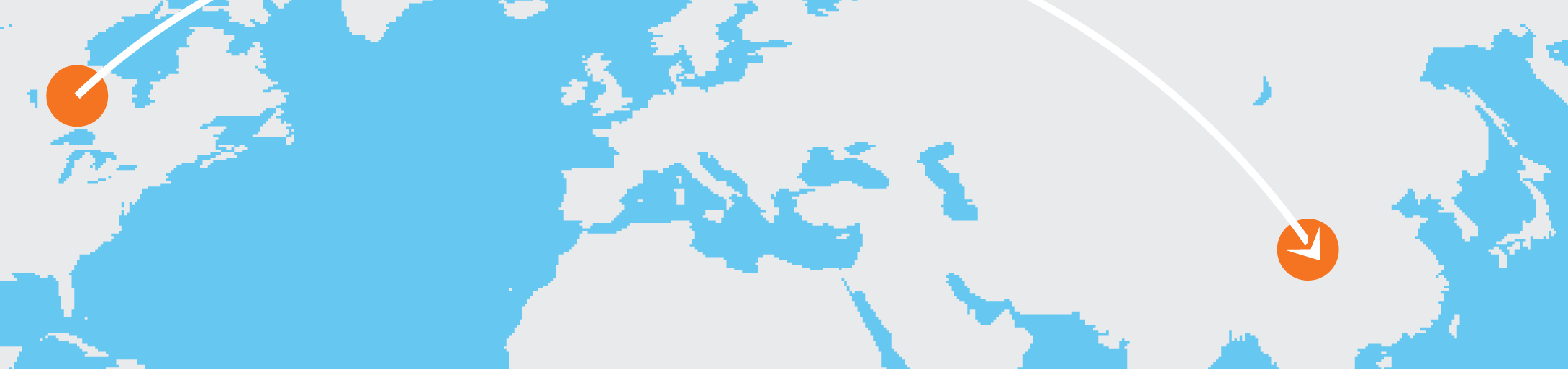 Plan podróżyPrzed wyjazdem:[Aby zamienić tekst zastępczy na własny, zaznacz wiersz lub akapit i zacznij pisać. Nie dołączaj spacji po lewej ani prawej stronie znaków zaznaczenia.][Każde formatowanie tekstu widoczne w tym dokumencie można uzyskać za pomocą jednego naciśnięcia — na karcie Narzędzia główne w grupie Style.][Dokąd się wybierasz?][Jak się tam dostaniesz?][Czy masz aktualny paszport?][Czy potrzebujesz konwerterów prądu, dwujęzycznych słowników, przewodników turystycznych?][Gdzie się zatrzymasz?][Co musisz wziąć ze sobą?][Czy potrzebujesz rezerwacji na wydarzenia i do restauracji?][Czy masz wstrzymane dostarczanie poczty i gazet oraz zamówioną opiekę do zwierząt?]Podczas podróży:[Co chcesz zobaczyć?][Gdzie chcesz zjeść?][Czy masz nawigację GPS lub mapę okolicy?]